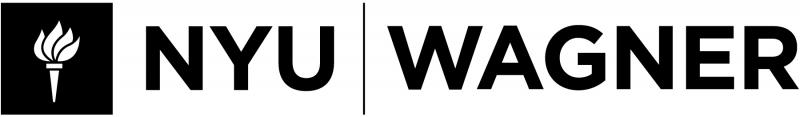 Executive MPA Program Fall 2020Individualized Learning Plan (ILP) WorksheetDate:Name:	NYU Email Address: 

City of residence during the program: Instructions: This worksheet is a tool to help you reflect on your experience and to map your future goals. Your responses will assist us in helping you structure an individualized learning plan (ILP). Please type your responses to each prompt and save this document as a Word or PDF file using file name [Your Last Name], [Your First Name]-2020-EMPA PSL ILP. For example: Wagner, Robert-2020-EMPA PSL ILP After completing the document, please email it to:Gordon Campbell (gordon.campbell@nyu.edu), EMPA Faculty DirectorScott Statland (scott.statland@nyu.edu), EMPA Program AdvisorDUE DATE: at least one week before your scheduled ILP consultationProfessional BackgroundEach year, we compile a directory of the incoming EMPA cohort to share among continuing EMPA students, alumni, faculty, staff, guest speakers, and executive coaches. Please provide a 125-word professional bio below. When you email us your completed ILP document, please also attach a headshot photo (JPG or PNG) to pair with your bio.How will your background and professional experience shape what you contribute to your EMPA cohort?
What do you hope to learn from other EMPA students?Professional and Academic GoalsWhat are your professional goals?
Why have you decided to pursue the EMPA at Wagner? What would make this program successful for you? What will it take for you to achieve the success you desire?
What strengths would you like to develop further through EMPA coursework and executive coaching, and in what areas would you like to improve?Please list 3-5 organizations (or specific fields) that you aspire to work in, and the role or professional title at the organization you would like to obtain. If you wish to continue to work for your current organization but accelerate into another role or area, please note that as well.EMPA Curriculum
Do you plan to take coursework as a full-time student and finish the degree within one year, or as a part-time student and finish in more than one year? The plan you indicate here is non-binding. You are welcome to switch between part- and full-time enrollment each term, based on your schedule and preference, as long as you are not required to maintain full-time status due to visa regulations.
 Do you plan to take courses on Saturdays only, or a combination of Saturdays and weeknights / weekdays?
Do you plan to take courses in the January and/or summer term, or will you take courses in the fall and spring semesters exclusively?
Do you have any interest in completing an intensive course abroad in January and/or summer term?Please draft a list of five elective courses that you believe would be beneficial for you. To assist your search, visit these links: Fall 2020 EMPA Saturday Schedule (grid view), Wagner course highlights (e.g., courses without prerequisites, new courses, intensive courses), and an Excel report of all fall 2020 Wagner course sectionsNote: If you are interested in policy/public service in a global context, we encourage you to take EXEC-GP 2201 Institutions, Governance and Public Sector Reform (3 credits) in the fall semester.Note: To find fall 2020 course meeting patterns and locations, use the course search function in NYU Albert along with NYU's building code key. Spring 2021 EMPA Saturday Schedule (grid view)—provisional as of Apr 27, 2020Elective courses by term & topic (with links to course pages)Leadership courses across Wagner degree programs (EMPA, MPA, MUP)Full Wagner course catalog (across terms, with topic filters, course descriptions, & sample syllabi)Course Evaluations (via Albert)Wagner Faculty SearchList below the five elective courses you chose:Pathway to NYU WagnerHow did you learn about NYU Wagner’s Executive MPA program? Please highlight or embolden all that apply.
 Internet search for graduate programsAdvertisement:  Please indicate website/publication ___________________________________Online forum: Please indicate website ____________________________________________________Direct email from NYU WagnerDirect physical mailing from NYU WagnerColleague/Friend/Relative: Please indicate who and/or the person’s employer _________________________________________Grad Fair or other Recruitment Event: Please indicate which event ____________________Other:  Please indicate ______________________________________________________________________Thank you for completing your ILP worksheet!